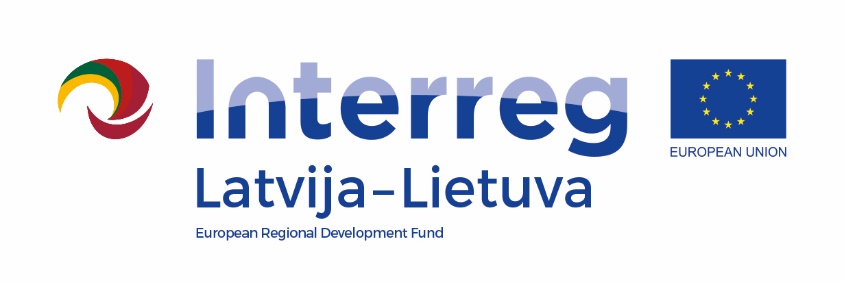 Interreg V-A Latvijos – Lietuvos Programa 2014 -2020Project“CRAFTSMANSHIP AS TOURISM PRODUCTS WITHOUT BORDERS”/ Tour de Craft, LLI -539 /Art fair9 of June 2022 Anyksciai art incubator- art studioJ.Biliūno g.53, AnykščiaiAGENDA* Photos will be taken during the event and this material will be used for project communication10.00 - 11.00Registration of participants, welcome coffeeExposition of project creative workshops results11.00 - 11.15Welcome wordsRepresentative of Anykščiai district municipality Kristine Smagare, project manager, Latgale Planning Region11.15- 12.45Degustation of artVilma Jankienė, Art curator, „AP galerija“12.45 - 13.00Coffee break13.00 – 15.00Active activities in groupsCreative workshopsVisiting studios of Anyksciai art incubator, exchange of experience15.00 –16.00Lunch16.00- 17.00Discussions, networking, possibilities of cooperation